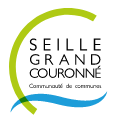 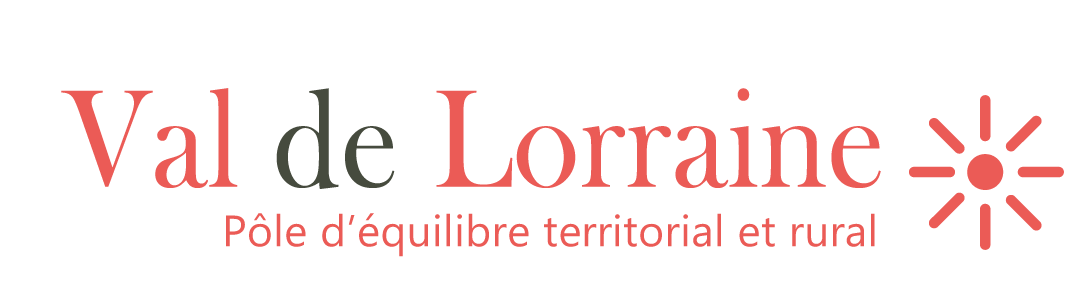 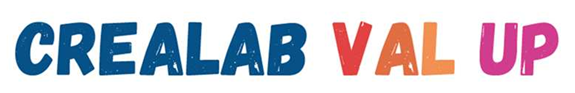 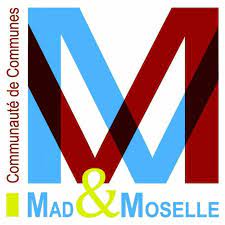 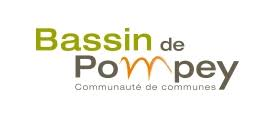 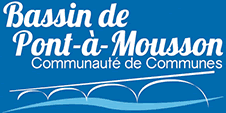 CANDIDATURENOM et PRENOM : ENTREPRISE : DOSSIER DE CANDIDATURE CREALAB VAL UPPromotion 2023Le CréaLab Val Up est un dispositif créé à l’initiative de la Région Grand Est, et mis en place par le PETR du Val de Lorraine, sur les Communautés de Communes du Bassin de Pompey, du Bassin de Pont-à-Mousson, de Mad & Moselle et de Seille Grand Couronné ; territoire sur lequel vous êtes, ou allez peut-être, vous installer. Val Up c’est quoi ? « Val Up » c’est une promotion de jeunes entrepreneurs qui s’engagent dans une dynamique d’accompagnement individuel et collectif et qui vient en complément de l’offre locale existante. Ce programme d’accompagnement :se déroulera sur la période du 11 septembre 2023 au 4 décembre 2023comprend un calendrier d’ateliers collectifs « obligatoires »,  dont le détail est annexé au présent dossier (cf. présentation Val Up)et repose sur un engagement d’assiduité afin d’assurer une dynamique de groupe efficace et efficiente. Le dispositif adossé à la démarche Pole de Coopération pour Entreprendre du Val de Lorraine (PCE), s’appuie, pour sa mise en œuvre, sur un collectif  partie prenante de la démarche  PCE,est entièrement gratuit pour ses bénéficiaires. Les candidats retenus s’engagent à respecter la charte d’engagement, joint au présent dossier de candidature. Comment candidater ?Les candidats doivent déposer leur dossier, par mail à l’adresse suivante : crealab@initiative-valdelorraine.fr Le dépôt des candidatures est attendu pour le vendredi 25 août 2023 à midi au plus tard.La procédure de sélectionL’objectif est de constituer une promotion de 10 à 12 entrepreneurs.Chaque candidature sera étudiée par un jury de sélection, composé de membres du Pôle de Coopération du Val de Lorraine (liste des membres disponible sur demande):sur la base des informations recueillies dans le présent dossier ;au regard des  critères de sélection suivants :respect du cadre d’intervention (entreprise de 0 à 3 ans – entrepreneurs engagés) bénéfice ou marge de progression espérée au regard du programme proposé. Les candidatures non retenues pourront faire l’objet d’une nouvelle demande dans la cadre d’une promotion ultérieure.Le retour sur les sélections sera réalisé à partir du 29 août 2023.Pour tout besoin d’information complémentaire : 03 83 49 48 00 / 06 61 16 40 31CANDIDATURE PROGRAMME VAL UPATTESTATION SUR L’HONNEURJe soussigné, 	représentant de l’entreprise, 	souhaite participer au programme d’accompagnement Val Up et m’engage, si ma candidature est retenue, à respecter la charte d’engagement annexée au présent dossier. Fait à 	Le 	Signature : Cadre relatif au candidatCadre relatif au candidatNomPrénom Date de naissance Adresse N° de téléphone E-mail Parcours professionnel Expliciter vos principales expériences professionnelles (20 lignes maximales) Un CV peut être joint au présent dossier.Cadre relatif à l’entreprise Cadre relatif à l’entreprise Raison socialeStatut juridique N° de Siret Capital social (pour les sociétés)Date d’immatriculation Effectif de l’entreprise à ce jour (y compris le dirigeant)Enseigne / nom commercial Adresse du siège social Site Internet Activité principale Produits et services / mode de distribution Expliciter votre métier (20 lignes maximales) Des supports de communication peuvent être joint au présent dossierChiffres clés des 2 dernières années (pour les entreprises concernées – montant HT)Chiffre d’affaires 2021 :Chiffre d’affaires 2022 :Résultat net 2021 :Résultat net 2022 :Prévisionnel d’activité (montant HT) Un prévisionnel d’activité peut – être joint au présent dossier Chiffre d’affaires prévisionnel 2023 :Chiffre d’affaires prévisionnel 2024 :Marge globale prévisionnelle en % : Perspective de développement sur les 3 prochaines annéesExpliciter les principaux axes de développement envisagés (20 lignes maximales)Cadre relatif à l’objet de la candidature – Voir charte d’engagement– Art 1 sur les critères d’éligibilitéCadre relatif à l’objet de la candidature – Voir charte d’engagement– Art 1 sur les critères d’éligibilitéVos motivationsExpliciter ce qui vous motive à postuler pour intégrer le programme Val Up (20 lignes maximales)Vos attentes Expliciter quels sont les résultats que vous attendez en participant au programme (20 lignes maximales)Dans quelle mesure vous sentez – vous « entrepreneur engagé » ?(20 lignes maximales)